Teresa Margarita Redi *  1747 - 1770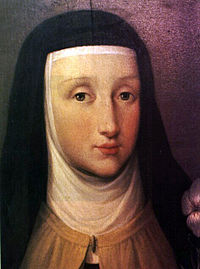    Esta religiosa carmelita llegó en silencio a la santidad. Nos podemos preguntar si una monjita que ha pasado desapercibida en el claustro su joven vida y parece que no ha hecho nada, puede ser modelo para un catequista activo y eficaz.  ¿Podrá ser modelo para un catequista en plena acción?. Sin embargo hay que cultivar en la catequesis la idea de que hay almas que rezan por nosotros, al estilo de de Santa Teresita de Jesús que, sin salir de su convento, fue declarada por la Iglesia patrona de las misiones, como lo es San Francisco Javier. Hay silencios misteriosos que son modelos de humildad y fecundidad apostólica. Y sirven para todos los cristianos. Esta Teresa Margarita nos dice con su vida de oración y sacrificio que un cristiano tiene que saber hablar, pero también tiene que saber callar. El silencio es un lenguaje que puede resultar muy fecundo, cuando entran en juego los misterios de Dios   Teresa Margarita del Sagrado Corazón de Jesús (1747–1770) fue una santa italiana, perteneciente a las carmelitas descalzas. Aunque su nombre de bautismo era Anna Maria Redi. Nació en una familia noble de Arezzo, Italia, hija del conde Ignacio Redi y Camilla Billeti.   Después de ser confiada su educación en una escuela de monjas benedictinas de San Apolonia en Florencia, en 1764 entró en el monasterio de la Orden de las carmelitas descalzas en Florencia, tomando el nombre de Teresa Margarita del Sagrado Corazón de Jesús. 
   Sus años en el monasterio fueron de una vida muy íntima y espiritual. Se dedicó en la vida contemplativa bajo las palabras de Juan 4. 8, "Dios es amor."  Según la creencia, vaticinó el día de su muerte, que llegaría cuando contara con 23 años .   Después de una rápida descomposición de su cadáver, las monjas iniciaron muy  rápidamente los ritos funerarios. Pero al cabo de tres días, la descomposición se revirtió y el cuerpo de la monja tenía la impresión de una persona dormida. Las monjas, así como algunos sacerdotes y doctores de la zona, dieron fe de la reversión del cuerpo de Teresa Margarita que parecía que estuviera durmiendo y no había ningún síntoma de corrupción o descomposición. Su cuerpo incorruptible continúa así en el monasterio de Florencia.   Ella es una de las ocho carmelitas descalzas que ha conseguido la canonización junto a Teresa de Ávila, Teresa Benedicta de la Cruz, Teresa de los Andes, Teresa de Lisieux, Mariam Baouardy, Isabel de la Trinidad y Maravillas de Jesús.   Ella nació en Arezzo (Italia) de noble familia, el 15 Julio de 1747. Se llamó Ana María. Fue alma contemplativa desde muy pequeñita. Con frecuencia se quedaba ensimismada y preguntaba: "Decidme, ¿quién es ese Dios?"   Atraída por el lema de San Juan: "Dios es amor" (1 Jn 4,16), el 1.9.1764 ingresó en el Carmelo de Florencia y el 11.3.1765 vistió el hábito tomando el nombre de Teresa Margarita del Sagrado Corazón de Jesús.    Durante toda su vida vivió el lema: "Escondida con Cristo en Dios". Más que "maestra" fue un continuo y magnífico "testimonio" de vida espiritual. Fue el apóstol del Sagrado Corazón y de la Santísima Virgen del Carmen, a la que amó entrañablemente.   Su lema, como fiel heredera del espíritu del Carmelo, era "Padecer y Callar" y había tomado como pauta de su vida "Vivir escondida con Cristo en Dios".   Según uno de sus biógrafos, pertenece "a la progenie espiritual sanluanista más pura. La llama oscura delamorinfuso que la abrasayla consume, ilumina y dirige toda la vida, haciéndole tocar las cumbres de la vida trinitaria, desde donde se abre al más ardiente apostolado contemplativo."   Fue también una gran mística y para llegar a serlo usó sobre todo de dos medios: una dura ascesis e intensa caridad fraterna.  Asimiló perfectamente las enseñanzas de Santa Margarita de Alacoque sobre el Sagrado Corazón y las vivió de modo muy personal hasta llegar a la intimidad con la Santísima Trinidad.  Supo cubrir con las cenizas de la santa humildad sus dotes naturales: nobleza, cultura e inteligencia, y conservar en el más profundo silencio, las gracias que recibía de Dios, disimulando continuamente todo acto de virtud.      A los 23 años una peritonitis truncó su vida. Era el 7 de Marzo de 1770 cuando expiró "inclinada la cabeza y abrazada modestamente a su querido Crucifijo".      El papa Pío Xl la beatificó el 9 de Junio de 1929 y la canonizó el 12 de Marzo de 1934.  Su fiesta el 1 de septiembre.    Su espiritualidad  Los rasgos de su espiritualidad, además de los ya enunciados en lo que precede, fueron estos:      Pureza angélica, sencillez, amor inmolado al Sagrado Corazón de Jesús y manera peculiar de utilizar la dirección espiritual. Todo para matizar el tema central: el amor en una vida escondida según el ideal contemplativo del Carmelo, donde encontró el mejor clima para su alma, hecha toda para amar, y donde consiguió encumbrarse en breve hasta la más soberana santidad, fundidos sus anhelos con los sistemas seculares de la Orden.    El mensaje que nos trae esta Santa es de actualidad y de universalidad.   Pío Xl dijo de ella: Esta corta vida es toda una emulación para cuanto hay de bello, de más elevado y de más sublime... esa ansiedad, ese arranque hacia horizontes tan esplendorosos, nos brinda al mismo tiempo con otra visión: La de unos modales y seriedad angelicales, de una sencillez indescríptible, de una envidiable ignorancia de sí misma y de la propia grandeza".     El mismo Pontífice manifestó su deseo de que esta joven tan delicadamente servicial y humilde en el Carmelo, sirva de modelo y de estímulo a las generaciones modernas en unos momentos en que el mundo se manifesta tan absorbido y distraído por las codicias terrenales... en que tantas almas pierden el sentimiento de las cosas espirituales.    Pío XII dijo de ella:"Santa Margarita, ardiendo de amor divino, apareció como con vida más de ángel que de criatura humana, siendo ayuda de muchas almas para la consecución de la virtud".   Su tierna y filial devoción al Sagrado Corazón y a la Virgen María llenaron toda su existencia.